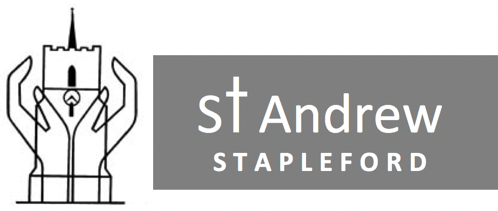 Light a candle as a symbol of Christ’s presence with you, and to remind us that we are praying as a church family.WELCOME 
The Lord be with you
and also with you.COLLECT
Heavenly Father,at the Jordan you revealed Jesus as your son:may we recognise him as our Lordand know ourselves to be your beloved children;through Jesus Christ Our Saviour.
Amen.HYMN – sung by the choir
Praise my soul the king of heaven
to his feet your tribute bring.
Ransomed, healed, restored, forgiven,
who like me his praise should sing?
Praise him! Praise him!
Praise the everlasting King.Praise him for his grace and favour
to his people in distress; 
Praise him, still the same for ever,
slow to chide, and swift to bless.
Praise him! Praise him!
Glorious in his faithfulness.Father-like he tends and spares us;
well our feeble frame he knows;
in his hand he gently bears us,
rescues us from all our foes.
Praise him! Praise him!
Widely as his mercy flows!Angels, help us to adore him;
ye behold him face to face;
sun and moon, bow down before him;
dwellers all in time and space.
Praise him! Praise him!
Praise with us the God of grace!READING – read by Bobby Coates
Mark 1:4-11
4 And so John the Baptist appeared in the wilderness, preaching a baptism of repentance for the forgiveness of sins. 5 The whole Judean countryside and all the people of Jerusalem went out to him. Confessing their sins, they were baptized by him in the Jordan River. 6 John wore clothing made of camel’s hair, with a leather belt around his waist, and he ate locusts and wild honey. 7 And this was his message: “After me comes the one more powerful than I, the straps of whose sandals I am not worthy to stoop down and untie. 8 I baptize you with water, but he will baptize you with the Holy Spirit.” 9 At that time Jesus came from Nazareth in Galilee and was baptized by John in the Jordan. 10 Just as Jesus was coming up out of the water, he saw heaven being torn open and the Spirit descending on him like a dove. 11 And a voice came from heaven: “You are my Son, whom I love; with you I am well pleased.”SERMON – Revd Clare CoatesANTHEM – Wachet Auf, by J. S. Bach, sung by the ChoirPRAYERS – led by Lucinda Howard LORD’S PRAYERHYMN – sung by the choir
All creatures of our God and King,
lift up your voice and with us sing
alleluia, alleluia!
Thou burning sun with golden beam,
thou silver moon with softer gleam: O praise him, O praise him, 
alleluia, alleluia, alleluia!Thou rushing wind that art so strong,
ye clouds that sail in heav'n along,
O praise him, alleluia!
Thou rising morn, in praise rejoice,
ye lights of evening, find a voice:Thou flowing water, pure and clear,
make music for thy Lord to hear,
alleluia, alleluia!
Thou fire so masterful and bright,
that givest man both warmth and light:Dear mother earth, who day by day
unfoldest blessings on our way,
O praise him, alleluia!
The flowers and fruits that in thee grow,
let them his glory also show:And all ye men of tender heart,
forgiving others, take your part, 
O sing ye, alleluia!
Ye who long pain and sorrow bear,
praise God and on him cast your care:And thou, most kind and gentle death,
waiting to hush our latest breath,
O praise him, alleluia!
Thou leadest home the child of God,
and Christ the Lord the way hath trod:Let all things their Creator bless,
and worship him in humbleness,
O praise him, alleluia!
Praise, praise the Father, praise the Son,
and praise the Spirit, three in OneCONCLUSION
May God the Holy Spirit, 
who came upon the beloved son
at his baptism in the river Jordan;pour out his gifts on youwho have come to the waters of new birth.
Amen.Courante  from  Partita No. 5 in G major, BMV 829, by J. S. Bach – played by John BrydenEPIPHANY 1: Baptism of Christ
10 January 2021
EPIPHANY 1: Baptism of Christ
10 January 2021
EPIPHANY 1: Baptism of Christ
10 January 2021
Gifts to support the ministry of the church are most welcome; please gift aid them if you can.Six ways to give …use our card/mobile readertext STANDREW 6 to 70085 to donate £6 -
this costs £6 plus a std msg rt, or choose your own £scan the QR code            →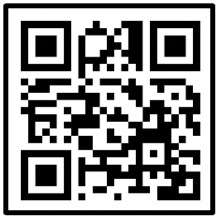 cashcheque to Stapleford PCCthrough our website standrewstapleford.org/giving